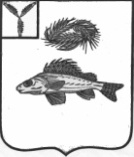                                                                 СОВЕТ АНТОНОВСКОГО МУНИЦИПАЛЬНОГО ОБРАЗОВАНИЯЕРШОВСКОГО РАЙОНА САРАТОВСКОЙ ОБЛАСТИРЕШЕНИЕот 29.03.2023 года								№ 107-197На основании  Устава Антоновского муниципального образования Ершовского района Саратовской области Совет Антоновского муниципального образования.РЕШИЛ:Отменить решения Совета Антоновского муниципального образования Ершовского муниципального района от 06.02.2023 №103-189, 14.03.2023 №10-194 «О внесении изменений в решение Совета Антоновского муниципального образования от 11.04.2017 г. №78-115 «Об утверждении Положения о денежном вознаграждении депутатов, членов выборных органов местного самоуправления, выборных должностных лиц местного самоуправления, денежном содержании и размерах оплаты труда муниципальных служащих Антоновского муниципального образования».Настоящее решение вступает в силу с момента подписания.Разместить настоящее решение на официальном сайте Администрации Антоновского МО.Глава Антоновского муниципального образования                                            В.В. Прохоренко               Об отмене решении СоветаАнтоновского муниципальногообразования от 06.02.2023 №103-189,14.03.2023 № 105-194 